Услуги специализированной консультативно-диагностической поликлиники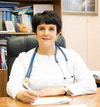 Зав. поликлиникой: к.м.н., доцент Решетникова И.Д.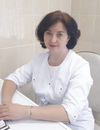 Старшая медицинская сестра: Гумарова Лилия Кутдусовна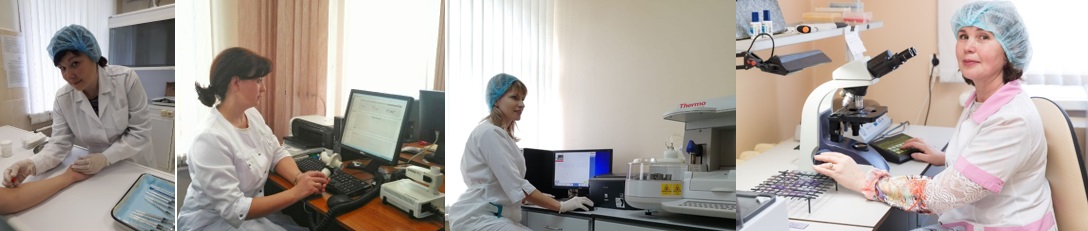 В 1976 году при Казанском НИИ эпидемиологии и микробиологии создана консультативно-диагностическая поликлиника инфекционно-аллергических заболеваний, которая обслуживает население г.Казани, Татарстана, республик и областей Среднего Поволжья.В задачи поликлиники входит диагностика, дифференциальная диагностика, клиническое наблюдение и инструментально-лабораторное обследование в динамике больных детей и взрослых, страдающих инфекционно-аллергической патологией кожи, верхних дыхательных путей, бронхиальной астмой и другой респираторной патологией, в том числе социально-значимой хронической обструктивной болезнью легких с исследованием параметров функции внешнего дыхания, определением спектра бактериальных и грибковых возбудителей, выделенных от больных, их резистентности к антибиотикам.Больные направляются в поликлинику из амбулаторно-поликлинических учреждений г.Казани, районов Республики Татарстан, регионов Российской Федерации.В 2015г. проведено лицензирование медицинской деятельности и получена бессрочная лицензия № ФС-16-01-001400 от 16 апреля 2015 года на осуществление медицинской деятельности, выданная Федеральной службой по надзору в сфере здравоохранения при оказании первичной, в том числе доврачебной, врачебной и специализированной медико-санитарной помощи. Организуются и выполняются следующие работы (услуги): при оказании первичной доврачебной медико-санитарной помощи в амбулаторных условиях по лабораторной диагностике, неотложной медицинской помощи, организации сестринского дела, сестринскому делу, сестринскому делу в педиатрии, бактериологии; при оказании первичной врачебной медико-санитарной помощи в амбулаторных условиях по педиатрии; при оказании первичной специализированной медико-санитарной помощи в амбулаторных условиях по клинической лабораторной диагностике, аллергологии и иммунологии, организации здравоохранения и общественному здоровью, пульмонологии, бактериологии, функциональной диагностике, эпидемиологии. При проведении медицинских осмотров, медицинских освидетельствований и медицинских экспертиз организуются и выполняются следующие работы (услуги): при проведении медицинских осмотров по: медицинским осмотрам; при проведении медицинских экспертиз по: экспертизе качества медицинской помощи.Приоритетное значение имеет качество оказания медицинской помощи пациентам. С целью обеспечения качества и безопасности медицинской деятельности, соблюдения стандартов оказания медицинской помощи и условий хранения лекарственных препаратов создана и осуществляет свою деятельность врачебная комиссия.Сотрудники поликлиник принимали участие в выполнении научных тематик института, проводимых совместно с Казанской государственной медицинской академией МЗ РФ, Казанским государственным медицинским университетом МЗ РФ и ГАУЗ Республиканским центром медицинской профилактики МЗ РТ: «Раннее выявление больных с аллергией на латекс среди медицинских работников Республики Татарстан, разработка комплекса диагностических и профилактических мероприятий, направленных на снижение заболеваемости и затрат на лечение»; «Эпидемиология хронических заболеваний органов дыхания и факторов риска их развития во взрослой популяции с оценкой эффективности образовательных программ на ведение пациентов с респираторной патологией в первичном звене здравоохранения в Российской Федерации»; «Эпидемиологический надзор за вирусным гепатитом В среди медицинских работников и детей с отягощенным аллергологическим анамнезом и глистными инвазиями,  иммунизированных против гепатита В»; «Факторы вирулентности условно-патогенных бактерий и различных микробных экосистем человека, в патогенезе инфекционных и аллергических заболеваний у детей и взрослых».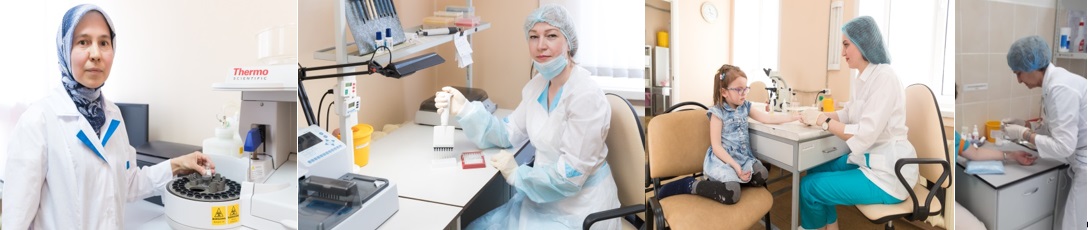 Инновационные методы исследования:В 2014г в работу поликлиники внедрена новая технология – молекулярная аллергодиагностика Ig E опосредованных и аутоиммунных заболеваний (ImmunoCAP), позволяющая определять сенсибилизацию на молекулярном уровне с применением аллергенных молекул (компонентов аллергенов) вместо экстрактов.Возможности применения:1. Выявление пациентов и причинных аллергенов для аллерген-спецефической иммунотерапии;2. Дифференциация истинной сенсибилизации и перекрестной реактивности у полисенсибилизированных пациентов. Поиск первичного сенсибилизатора;3. Оценка риска развития системных реакций вместо слабых и местных;4. Оптимизация диагностики пищевой сенсибилизации (использование более низких чувствительных порогов);  5. Скринирующие панельные исследования для диагностики атопии-чувствительность и специфичность выше, чем у определения общего Ig E;6. Прогнозирование сохранения пищевой аллергии и развития пищевой толерантности.Преимущества технологии ImmunoCAP:1.Возможность получения результатов в KU/л;2.Высокая чувствительность за счет специальной технологии (>98 %, более чувствительный носитель) и высокая специфичность (>97 %).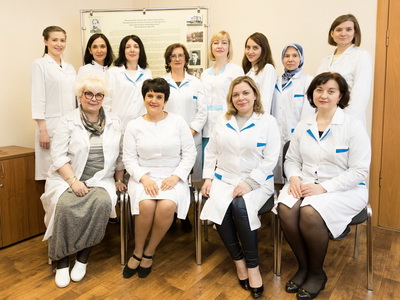 СотрудникиФИОДолжность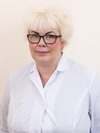 Агафонова Елена ВалентиновнаВрач лабораторной диагностики клинической лаборатории поликлиники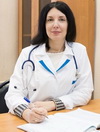 Владимирова Дарья ИвановнаВрач аллерголог- иммунолог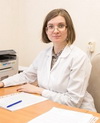 Гилязутдинова Гульнара ФанилевнаВрач-эпидемиолог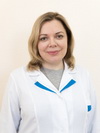 Горшунова Наталья АлександровнаВрач аллерголог- иммунолог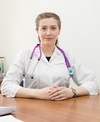 Камалова Элина РишатовнаВрач аллерголог- иммунологРешетникова Ирина ДмитриевнаЗав. поликлиникой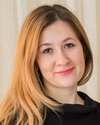 Сафина Лейсэн ФаритовнаВрач аллерголог- иммунолог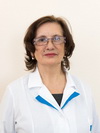 Смирнова Лариса РешазовнаВрач аллерголог- иммунолог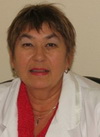 Терещенко Фарида МихайловнаВрач аллерголог - иммунолог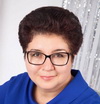 Файзуллина Резеда АбдулахатовнаВрач-педиатр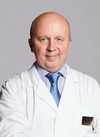 Храмов Владимир ВасильевичВрач аллерголог - иммунолог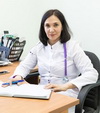 Шарифуллина Алсу АкрамовнаВрач аллерголог - иммунолог